Tuesday Gold Mastery Challenge Answers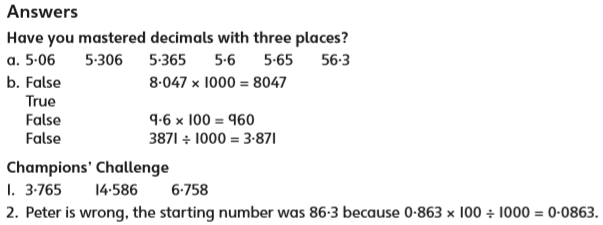 